ГАДЯЦЬКА  РАЙОННА  РАДАП Р О Т О К О ЛП'ятдесят друга позачергова сесія сьомого скликання04 жовтня  2019  року10-00Зала  засідань районної ради                                                                          Всього обрано депутатів 34 чол.Присутні:  27 чол. (за списком)Відсутні: Буханець Т. І.Грицан  М. І.Ілляшенко В. О.Ковальов І. О.Пашко С. Д.Пащенко П. М.Запрошені:  Міський, сільські голови                              - 7 чол. (за списком)Керівники підприємств, установ і організацій                                                   - 46 чол. (за списком)У роботі пленарного засідання п'ятдесят другої позачергової сесії районної ради беруть участь:Бондаренко С. М., перший заступник голови райдержадміністрації,Шаповал О. І., заступник голови райдержадміністрації,Сухань О. Я., депутат Полтавської обласної ради.Головуючий на сесії -  Нікітенко Володимир Павлович, голова районної ради.          Нікітенко В.П.: «Пропоную роботу п'ятдесят другої позачергової сесії Гадяцької районної ради сьомого скликання розпочати».(Звучать Гімн України, гімн Гадяцького району).«Шановні депутати, нам необхідно обрати секретаріат сесії та  лічильну комісію. Які є пропозиції щодо персонального складу секретаріату? До складу секретаріату пропонується обрати наступних депутатів:Міняйло О. В., Сірик О. В., Ющенко О. С..  Прошу голосувати. Результати  голосування: «За» – 27, «Проти» – немає, «Утримались» – немає.Прошу секретаріат приступити до роботи.Нам необхідно обрати лічильну комісію. Пропонується обрати лічильну комісію в кількості трьох осіб  у  такому складі: Дудко В. Г., Оробей В. А., Цимбал А. Г.. Прошу голосувати. Результати  голосування: «За» – 27, «Проти» – немає, «Утримались» – немає.Головою лічильної комісії обрано  Дудка В. Г.. Шановні депутати!Проект Порядку денного п'ятдесят другої позачергової сесії районної ради  вам роздано.Хто за те, щоб запропонований  порядок денний сесії взяти за основу, прошу голосувати.Результати  голосування: «За» – 27, «Проти» – немає, «Утримались» – немає.Оробей В. А., голова постійної комісії районної ради з питань місцевого самоврядування, забезпечення законності, правопорядку, депутатської діяльності та етики, зв’язків із засобами масової інформації, вніс пропозицію доповнити порядок денний питанням щодо внесення змін та доповнень до районної Комплексної Програми профілактики злочинності та правопорушень на 2016-2020 роки.Хто за те, щоб затвердити порядок денний сесії в цілому з доповненням, прошу голосувати.Результати  голосування: «За» – 27, «Проти» – немає, «Утримались» – немає.Результати поіменного голосування додаються.Порядок денний:Про внесення змін до Програми розвитку дорожнього господарстваГадяцького району на умовах співфінансування заходів з районного бюджету на 2018-2020 роки. Про внесення змін до Програми забезпечення виконання Гадяцькоюрайонною державною адміністрацією делегованих їй районною радою повноважень на 2019 рік.Про внесення змін до районної комплексної Програми соціальногозахисту осіб з обмеженими фізичними можливостями, учасників АТО, мобілізованих та окремих пільгових категорій населення на 2013-2020 роки.Про внесення змін та доповнень до районної  Комплексної Програми профілактики злочинності та правопорушень на 2016-2020 рокиПро внесення змін до районного бюджету на 2019 рік.Про звіт директора КП «Гадяччина туристична»  Гадяцької районної ради за період роботи з 07 листопада 2018 року по 04 жовтня 2019 року.Про звернення депутатів Гадяцької районної ради  до Президента України, Верховної Ради України  щодо відкриття  ринку земель сільськогосподарського призначення.Про Звернення депутатів Гадяцької районної ради Полтавської  області до Президента України, Кабінету Міністрів України, Верховної Ради України щодо ліцензії на ємності для зберігання пального.9. Про Звернення депутатів районної ради щодо передачі Гадяцької центральної  районної аптеки  № 16 - філії ПОКП «Полтавафарм»  з обласної комунальної  власності у комунальну власність  Гадяцької міської ради.10. Різне.Нікітенко В. П.: Нам необхідно затвердити регламент пленарного засідання.Для доповідей   до 10 хв.Для виступів   до 5 хв.  Для реплік до 3 хв.    Сесію провести в межах  1,5 годин.Хто за такий регламент  прошу голосувати.Результати  голосування: «За» – 27, «Проти» – немає, «Утримались» – немає.Переходимо до розгляду питань порядку денного.СЛУХАЛИ:Опришко А. О., начальник управління агропромислового  та економічного розвитку райдержадміністрації, яка доповідала про необхідність внесення змін до Програми розвитку дорожнього господарства Гадяцького району на умовах співфінансування заходів з районного бюджету на 2018-2020 роки.Хто за те, щоб  запропонований проект рішення сесії прийняти за основу, прошу голосувати.Результати  голосування: «За» – 27, «Проти» – немає, «Утримались» – немає.Хто за те, щоб  запропонований проект рішення прийняти як рішення сесії в цілому, прошу голосувати.Результати  голосування: «За» – 27, «Проти» – немає, «Утримались» – немає.Результати поіменного голосування додаються.ВИРІШИЛИ:Проект рішення прийняти як рішення сесії (рішення додається).2.	СЛУХАЛИ:Шаповал О. І., заступник голови райдержадміністрації, який доповідав про необхідність внесення змін до Програми забезпечення виконання Гадяцькою районною державною адміністрацією делегованих їй районною радою повноважень на 2019 рік.Хто за те, щоб  запропонований проект рішення сесії прийняти за основу, прошу голосувати.Результати  голосування: «За» – 27, «Проти» – немає, «Утримались» – немає.Хто за те, щоб  запропонований проект рішення прийняти як рішення сесії в цілому, прошу голосувати.Результати  голосування: «За» – 27, «Проти» – немає, «Утримались» – немає.Результати поіменного голосування додаються.ВИРІШИЛИ:Проект рішення прийняти як рішення сесії (рішення додається).3.	СЛУХАЛИ:Тарасенко В. Ю., начальник управління соціального захисту населення  райдержадміністрації, яка доповідала про необхідність внесення змін до районної комплексної Програми соціального захисту осіб з обмеженими фізичними можливостями, учасників АТО, мобілізованих та окремих пільгових категорій населення на 2013-2020 роки.Хто за те, щоб  запропонований проект рішення сесії прийняти за основу, прошу голосувати.Результати  голосування: «За» – 27, «Проти» – немає, «Утримались» – немає.Хто за те, щоб  запропонований проект рішення прийняти як рішення сесії в цілому, прошу голосувати.Результати  голосування: «За» – 27, «Проти» – немає, «Утримались» – немає.Результати поіменного голосування додаються.ВИРІШИЛИ:Проект рішення прийняти як рішення сесії (рішення додається).4.	СЛУХАЛИ:Бондаренко С. М., перший заступник голови райдержадміністрації, який доповідав про необхідність внесення змін та доповнень до районної Комплексної Програми профілактики злочинності та правопорушень на 2016-2020 роки.Хто за те, щоб  запропонований проект рішення сесії прийняти за основу, прошу голосувати.Результати  голосування: «За» – 27, «Проти» – немає, «Утримались» – немає.Хто за те, щоб  запропонований проект рішення прийняти як рішення сесії в цілому, прошу голосувати.Результати  голосування: «За» – 27, «Проти» – немає, «Утримались» – немає.Результати поіменного голосування додаються.ВИРІШИЛИ:Проект рішення прийняти як рішення сесії (рішення додається).5.	СЛУХАЛИ:Кулик О. І., начальник фінансового управління райдержадміністрації, яка доповідала про необхідність внесення змін до районного бюджету на 2019 рік.Хто за те, щоб  запропонований проект рішення сесії прийняти за основу, прошу голосувати.Результати  голосування: «За» – 27, «Проти» – немає, «Утримались» – немає.Хто за те, щоб  запропонований проект рішення прийняти як рішення сесії в цілому, прошу голосувати.Результати  голосування: «За» – 27, «Проти» – немає, «Утримались» – немає.Результати поіменного голосування додаються.ВИРІШИЛИ:Проект рішення прийняти як рішення сесії (рішення додається).6.	СЛУХАЛИ:Жуківець О. М., директор КП «Гадяччина туристична»  Гадяцької районної ради, яка звітувала про роботу КП «Гадяччина туристична»  Гадяцької районної ради за період роботи з 07 листопада 2018 року по 04 жовтня 2019 року.Хто за те, щоб  запропонований проект рішення сесії прийняти за основу, прошу голосувати.Результати  голосування: «За» – 27, «Проти» – немає, «Утримались» – немає.Хто за те, щоб  запропонований проект рішення прийняти як рішення сесії в цілому, прошу голосувати.Результати  голосування: «За» – 27, «Проти» – немає, «Утримались» – немає.Результати поіменного голосування додаються.ВИРІШИЛИ:Проект рішення прийняти як рішення сесії (рішення додається).7.	СЛУХАЛИ:Шаповал О. І., заступник голови райдержадміністрації, який доповідав про необхідність прийняття звернення до Президента України, Верховної Ради України  щодо відкриття  ринку земель сільськогосподарського призначення.Хто за те, щоб  запропонований проект рішення сесії прийняти за основу, прошу голосувати.Результати  голосування: «За» – 27, «Проти» – немає, «Утримались» – немає.Хто за те, щоб  запропонований проект рішення прийняти як рішення сесії в цілому, прошу голосувати.Результати  голосування: «За» – 27, «Проти» – немає, «Утримались» – немає.Результати поіменного голосування додаються.ВИРІШИЛИ:Проект рішення прийняти як рішення сесії (рішення додається).8.	СЛУХАЛИ:Шаповал О. І., заступник голови райдержадміністрації, який доповідав про необхідність прийняття Звернення депутатів Гадяцької районної ради Полтавської області до Президента України, Кабінету Міністрів України, Верховної Ради України щодо ліцензії на ємності для зберігання пального.ВИСТУПИЛИ:	В обговоренні питання виступали депутати районної ради Цимбал А. Г., Доля І. П., Міняйло О. В.. Депутат Міняйло О. В. вніс пропозицію доповнити текст звернення абзацом: «За підрахунками спеціалістів вартість робіт та обладнання для зберігання пального для малих та середніх фермерських господарств буде становити від 500,00 тис. грн. до 2 млн. грн.. Таких коштів ці сільгоспвиробники  не  мають.»Хто за те, щоб  запропонований проект рішення сесії прийняти за основу, прошу голосувати.Результати  голосування: «За» – 27, «Проти» – немає, «Утримались» – немає.Хто за те, щоб  запропонований проект рішення з доповненням прийняти як рішення сесії в цілому, прошу голосувати.Результати  голосування: «За» – 27, «Проти» – немає, «Утримались» – немає.Результати поіменного голосування додаються.ВИРІШИЛИ:Проект рішення прийняти як рішення сесії (рішення додається).9.	СЛУХАЛИ:Бондаренко С. М., перший заступник голови райдержадміністрації, який доповідав про необхідність прийняття Звернення депутатів районної ради щодо передачі Гадяцької центральної  районної аптеки  № 16 - філії ПОКП "Полтавафарм»  з обласної комунальної  власності у комунальну власність  Гадяцької міської ради.ВИСТУПИЛИ:	В  обговоренні   питання   виступали   депутати  районної  ради  Гайдабура  С. Б., Цимбал  А. Г., завідувач центральної районної аптеки №16 Чергінець А. В.. Хто за те, щоб  запропонований проект рішення сесії прийняти за основу, прошу голосувати.Результати  голосування: «За» – 27, «Проти» – немає, «Утримались» – немає.Хто за те, щоб  запропонований проект рішення прийняти як рішення сесії в цілому, прошу голосувати.Результати  голосування: «За» – 27, «Проти» – немає, «Утримались» – немає.Результати поіменного голосування додаються.ВИРІШИЛИ:Проект рішення прийняти як рішення сесії (рішення додається).Різне.Виступили депутати районної ради Міняйло О. В., щодо підготовки до осінньо-зимового періоду та Оробей В. А., по питанню підтримки діяльності КП «Гадяччина туристична» Гадяцької районної ради». Нікітенко В. П. подякував депутатам районної ради за роботу.  Шановні депутати! Порядок денний пленарного засідання п'ятдесят другої позачергової сесії районної ради сьомого скликання вичерпано. П'ятдесят другу позачергову  сесію районної ради сьомого скликання оголошую закритою». (Звучить Гімн України).Голова районної ради                В. П. НікітенкоСекретаріат:О. В. Міняйло О. В. СірикО. С. Ющенко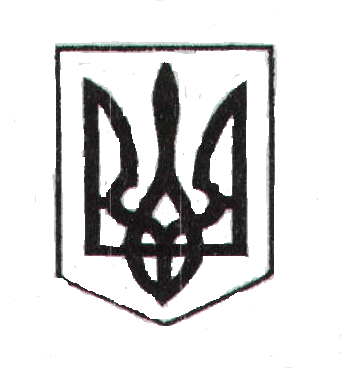 